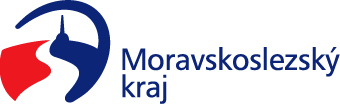 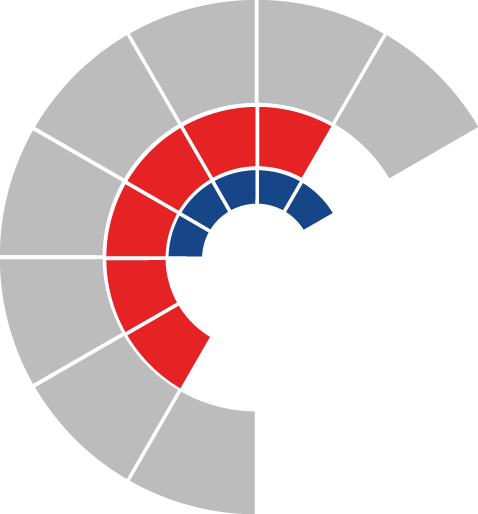 							Výbor sociální zastupitelstva kraje 										 Výpis z usneseníČíslo jednání:	15.		Datum konání:	14. 11. 2022Číslo usnesení: 15/150Výbor sociální zastupitelstva krajedoporučujezastupitelstvu krajevzít na vědomí žádosti o poskytnutí účelových neinvestičních dotací na provoz Senior Pointů na rok 2023 rozhodnout poskytnout účelové neinvestiční dotace z rozpočtu Moravskoslezského kraje na rok 2023 žadatelům uvedeným v příloze na úhradu uznatelných nákladů souvisejících s provozem Senior Pointů, vzniklých v období od 1. 1. 2023 do 31. 12. 2023 a uhrazených do 15. 1. 2024, a uzavřít s těmito žadateli smlouvu o poskytnutí dotace Za správnost vyhotovení:Bc. Peter Hančin V Ostravě dne 14. 11. 2022Ing. Jiří Carbolpředseda výboru sociálního